臺北市政府工務局公園路燈工程管理處109年度第1次樹木修剪技術教育訓練及資格考試說明為協助本府各單位第一線擔任修剪作業人員、廠商人員及監工同仁於辦理修剪作業時，能以正確的修剪方式，維持或改善樹型、塑造街道風貌、促進樹勢均衡、維護樹體健康及減輕颱風災害及病害之發生，並確保作業人員之安全，辦理教育訓練課程，經測驗合格取得修剪資格，據以執行樹木修剪工作。執行樹木修剪如有不當，應依臺北市行道樹管理維護自治條例請求損害賠償；依契約規定，廠商人員應完成訓練課程取得資格，始得擔任修剪作業執行人員。訓練方式及課程說明：本年度採線上課程授課，實體筆試及術科測驗(第一階段術科測驗及第二階段實體術科分組測驗)後及格者取得資格。線上課程部分，請即日起至<臺北e大(http://elearning.taipei/mpage/home)>申請帳號，並於選課中心搜尋【臺北市樹木修剪技術教育訓練】，選修課程，選修後即可上課。請注意是5小時的課程，勿選到名稱相似者。術科測驗分為兩階段，第一階段術科測驗主為現場判斷及機具操作等，第二階段為實地操作(上高空作業車實地修剪等)。即日起即可線上選修上揭課程，未於109年1月1日至109年3月24完成所有線上課程者，不得參加資格考試，課程設有檢核點，未完成所有檢核點者視為不合格。課程內容：線上課程共分為六個章節，完成課程者取得5小時授課時數。資格考試報名方式：本考試僅接受廠商報名，每間廠商限報名5人，由公司統一報名，報名網址為https://bit.ly/2Sxys6h，截止日期為109年3月24日。府內各單位請轉知轄下須辦理樹木修剪作業之單位或受託廠商報名。報名請詳填各項資料，未填完整者，將不予報名。考試報名人數上限120人(證件到期重考者另計)，以實際從事修剪從業人員為優先，額滿為止。考試報名結果將於109年3月31日公告於本處網站(http://pkl.gov.taipei/)，請依報名結果考試當日準時報到。資格考試：資格考試實體筆試及第一階段術科測驗預定為109年4月7日，成績於109年4月14日公布，通過者才可參加第二階段術科測驗。第二階段術科測驗預定為109年4月21日及4月22日(每個考生僅會排其中1日)。資格考試當日注意事項當日報到時需檢核身分證明文件及公司勞保證明，缺少證件及保單證明者，不予參加考試。請應試者須自備：藍色或黑色筆、修正液(帶)等文具用品、安全帽、護目鏡、工作服（長袖或短袖加袖套、長褲）、工作鞋、工作用手套。服裝不合格者不予參加術科考試。第二階段職術科考試須用到鏈鋸，應試人員可自行攜帶或使用主辦單位提供之鏈鋸。午餐請學員自理。考試結果及資格發送完成線上教育訓練課程，經實體筆試及術科測驗均合格者(80分以上)，取得109年度教育訓練資格，效期為3年(至112年底)，期間相關規範如有增修，將另行通知回訓。資格考試之結果將於109年4月29日公告於本處網站(http://pkl.gov.taipei/)。合格廠商人員將核發實體證，請於109年5月8日前將製作證件使用之照片電子檔註明公司名稱，由公司統一寄至db-1020@mail.taipei.gov.tw，109年6月13日後即可自行前往花卉試驗中心(仰德大道4段175巷32號)領取或寄送回郵信封，由本處寄送。聯絡窗口：臺北市政府工務局公園路燈工程管理處花卉試驗中心曾建智股長、戴瑋嬋小姐或陳慧玲小姐(02-28612247、02-28616361)。資格考試地點及交通方式青年公園視聽教室（臺北市萬華區水源路199號，青年公園親子館旁，如附件地圖）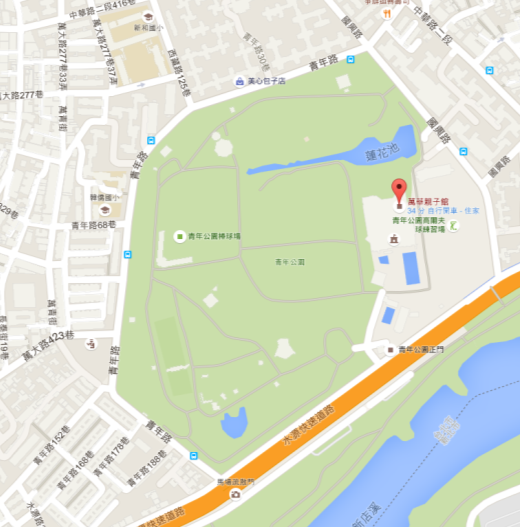 交通方式：公車205、藍29於青年公園（國興）站下車，步行5分鐘。公車棕22於青年公園（正門）站下車，步行10分鐘。公車12、630於青年公園（青年）站下車，步行10分鐘。章節課程名稱備註第一章樹木修剪的基礎知識第二章樹木修剪標準作業程序第三章樹木修剪技術第四章樹木修剪設備教學第五章高空作業安全第六章測驗題日期時間內容備註4月7日09：30－10：00報到4月7日10：00－10：10資格考試說明4月7日10：15－11：15筆試測驗學科測驗(1小時)4月7日11：15－14：00午餐時間4月7日14：00－17：00第一階段實體術科分組測驗術科測驗(3小時)4月21日9:30第二階段實體術科分組測驗每位考生只會排某一梯次考試4月21日13:30第二階段實體術科分組測驗每位考生只會排某一梯次考試4月22日9:30第二階段實體術科分組測驗每位考生只會排某一梯次考試4月22日13:30第二階段實體術科分組測驗每位考生只會排某一梯次考試